国际专利分类专门联盟(IPC联盟)IPC修订工作组第三十五届会议2016年4月11日至15日，日内瓦议程草案秘书处编拟.	会议开幕.	选举主席和副主席.	通过议程
见本文件。.	IPC专家委员会第四十八届会议的报告
见文件IPC/CE/48/2。.	五局合作第一工作组——分类工作组第14次会议的报告
由韩国特许厅代表五局进行口头报告。.	涉及机械领域的IPC修订项目
参见项目：C 476、C 478、C 479、C 482、C 484、C 485、F 038、F 041、F 051、F 054、F 056和F 060。.	涉及电学领域的IPC修订项目
参见项目：C 474、F 008、F 032、F 033、F 035、F 043、F 044、F 045、F 055、F 061和F 062。.	涉及化学领域的IPC修订项目
参见项目：C 469、C 471、C 481、C 483、F 030、F 034、F 047和F 057。.	涉及机械领域的IPC分类定义项目
参见项目：D 271、D 305、D 306、D 307、D 308和D 309。.	涉及化学领域的IPC分类定义项目
参见项目：D 228。.	涉及机械领域的IPC维护项目
参见项目：M 611、M 614、M 751、M 755、M 757、M 758、M 762、M 763、M 764、M 765、M 766和M 767。.	涉及电学领域的IPC维护项目
参见项目：M 613和M 756、M 760和M 761。.	涉及化学领域的IPC维护项目
参见项目：M 612。.	IPC信息技术支持的最新信息
由国际局介绍。.	工作组下届会议.	通过报告.	会议闭幕开幕会议将于2016年4月11日(星期一)上午10时在WIPO总部举行，地址：34、chemin des Colombettes, Geneva。[文件完]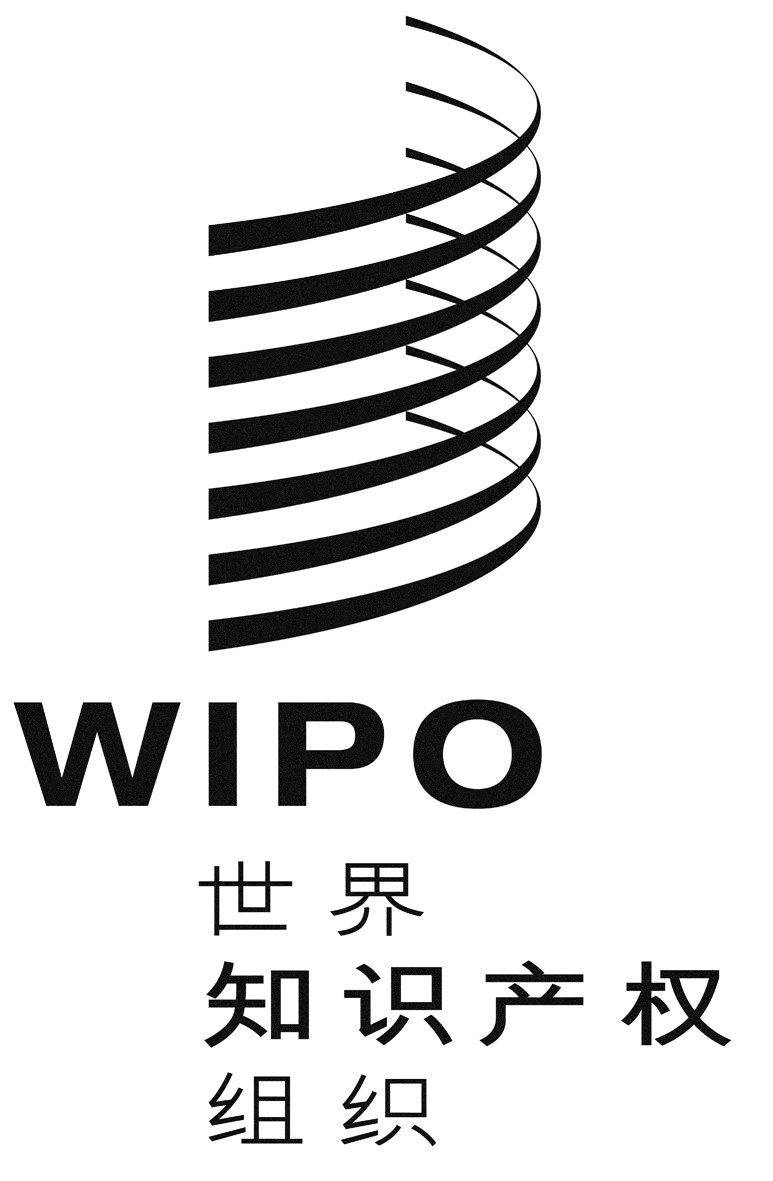 CIPC/WG/35/1 PROV.IPC/WG/35/1 PROV.IPC/WG/35/1 PROV.原 文：英文原 文：英文原 文：英文日 期：2016年2月12日  日 期：2016年2月12日  日 期：2016年2月12日  